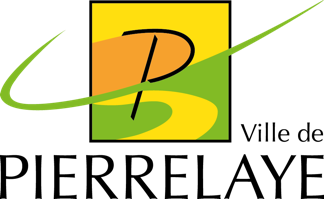 Suite aux évènements qui se sont déroulés le vendredi 13 octobre, le plan VIGIPIRATE est renforcé.A partir du lundi 16 octobre et jusqu’à nouvel ordre, le fonctionnement des accueils du matin et du soir ainsi que ceux des mercredis et des vacances vont être modifiés :Accueils du matin et du soir (7h-8h10, 17h-19h)Pierre Curie : Les familles devront déposer et récupérer leurs enfants devant la porte de l’accueil.Marie Curie : Les familles devront déposer et récupérer leurs enfants à l’accueil.Louise Michel : Les familles devront déposer et récupérer leurs enfants devant la porte de l’accueil.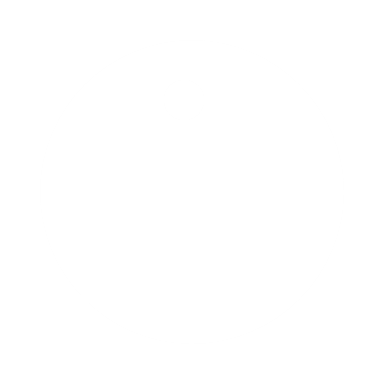 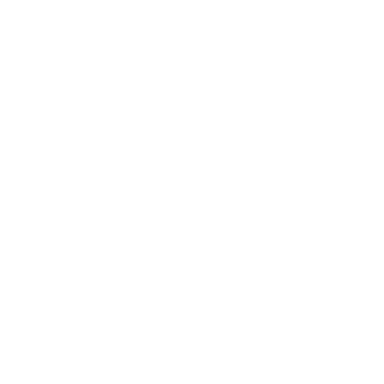 Les mercredis et les vacances :A partir du lundi 23 octobre, les enfants seront accueillis (sur préinscription) de 7h à 9h. Aucune arrivée au-delà de 9h ne sera acceptée durant les vacances ou les mercredis.Nous vous remercions pour votre compréhension.L’équipe de direction, 